муниципальное бюджетное общеобразовательное учреждение«Средняя школа № 5»Назад в прошлоеТомашова Алина2а классУчитель: Е.Л.Бердинских2022 год   г. СлободскойОглавлениеВведение                                                                                                  3Основная часть                                                                                       4-5Глава 1Обзор литературы.Выбор материала для поделки. Из истории Соборной площади г Слободского ( 1900г)Соборная площадь сейчасЗаключение                                                                                            6Список литературы                                                                               7ВведениеМеня зовут Томашова Алина. Я учусь во 2 классе. По окружающему миру мы делали проект « Мой родной город Слободской». Я из воздушного пластилина сделала макет Соборной площади  г Слободского. Изучая материал о Соборной площади,  я узнала много нового. Мне стало интересно, какой была эта площадь 100 лет назад.  Так появилась тема моего проекта    «Назад в прошлое». Я решила сделать макет Соборной площади 1900 г. Таким образом выяснилась проблема: чем отличается Соборная площадь 1900 г от Соборной площади 2022г. Объект моего исследования – Соборная площадь г Слободского. Я выдвинула гипотезу. На Соборной площади за 120 лет произошли большие изменения.   Цель моего исследования: сравнить Соборную площадь 1900 г с Соборной площадью 2022 гДля достижения этой цели я поставила перед собой следующие задачи:   1 Собрать информацию с целью знакомства с историей Соборной площади.   2  Подобрать материал для изготовления макета    3  Сделать макет Соборной площади 1900 г4 Сделать выводОсновная частьОбзор литературыИнформации по моей теме немного. Найти её в Интернете мне помогала  мама  ( приложение 1) Ещё  в краеведческом музее я побеседовала с методистом  музея Распоповой Ниной Николаевной и прочитала буклет о городе Слободском.Выбор материала для поделкиЯ снова решила сделать макет из воздушного пластилина, потому что  воздушный пластилин мягкий, сразу из него можно лепить; он  быстро застывает; разнообразные цвета; воздушный пластилин не липнет к рукам. (приложение 2)Из истории Соборной площади г Слободского ( 1900г)Соборная площадь является главной городской площадью. Прежде она называлась Красной площадью, поскольку была одним из красивейших мест в городе. Потом площадь Революции. И снова Соборная площадь. Формирование площади началось в 1699 году,Сегодня и 120 лет назад в центре площади 67 – метровая колокольня. Она построена в 1823 году, это памятник победе над Наполеоном. Проект колокольни составил архитектор Иван Денисович Дюсар де Невиль. Сооружена колокольня каменщиками пол руководством Фёдора Тюрина. На самом верху – старинные башенные часы со звоном. Эти часы установлены Мастером Василием Рысевым. Они и сейчас в рабочем состоянии. На колокольне сохранились до нашего времени колокола, изготовленные слободским мастером Бакулевым. Я сделала колокольню без арки, так как, по легенде , арку в колокольне устроили якобы специально, чтобы император Александр 1 на коне мог торжественно проехать через неё победным маршем. Но проезжал ли император через арку достоверных данных у историков нет.Это колокольня Спасо -Преображенского собора. Сам собор стоял слева. Стены собора украшали кирпичные узоры. В церкви стоял иконостас 1718 года.  В 1930 году собор был закрыт, а после войны – разобран ( приложение 3)Справа от колокольни стояла и сейчас стоит  Благовещенская церковь 1784 г. постройки. Стены 1 этажа абсолютно лишены каких-либо украшений, а остальные стены имеют лишь небольшие рисунки. До недавнего времени в Благовещенской церкви помещался краеведческий музей, сейчас она передана церкви. За Преображенским собором помещалась Сретенская церковь (начала 18 века). Крышу храма венчали пузатый купол в центре и четыре маленьких главки-башенки по углам, Стены  были расписаны.  Слева от церкви отдельно стояла ее колокольня. Я сделала только колокольню.За Благовещенской церковью раньше высилась громада Вознесенского собора,. У собора была своя колокольня. Я её тоже сделала. (приложение 5)
  Сретенскую церковь, Вознесенский собор и их колокольни сломали в 1930-е годы. 
Ещё на площади 1900 г стояло множество лавок, в которых бойко велась торговля.Соборная площадь сейчасА в 1918 г в центре площади появился памятник Владимиру Ильичу Ленину. Сначала на постаменте стоял бюст Ленина (сейчас он хранится в краеведческом музее). А в 1930 г установили тот памятник, который мы видим сейчас. Автор – скульптор Мализер.В 50 –х годах 20 века на площади появилась колоннадаА в 2005 г  на нашей площади появился фонтан. Это подарок городу на день рождения. В 2005 г Слободскому было 500 лет.Вывод1 Изучены литературные источники.2 Подобран материал для работы      3 Изготовлено 2 макета Соборной площади для выяснения сходства и различия      4 Сделан вывод:Соборная площадь 2022 г сильно отличается от Соборной площади 1900 г. Но, если гражданин, живущий в г Слободского в 1900 г, окажется на площади сейчас, он узнает площадь по красавице –колокольне и Благовещенской церкви. (приложение 6)Литература1 Буклет город Слободской, 19872  https://posmotrim.by/article/kolokolnya-slobodskoj.html3  https://www.komandirovka.ru/sights/slobodskoi/sobornaya-ploschad/4  https://www.kirovreg.ru/culture/okn/object/slob_centr.php5  https://kuba.livejournal.com/418806.html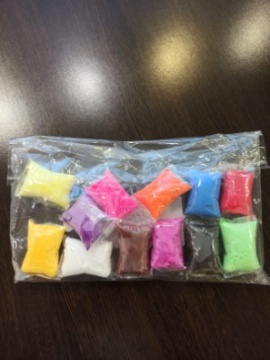 Приложение 1Выбор материала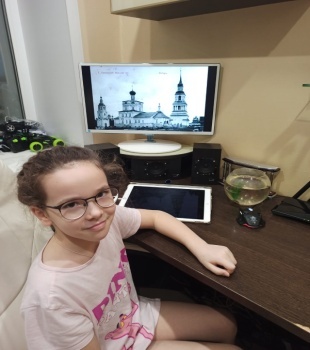 Приложение 2Сбор литературы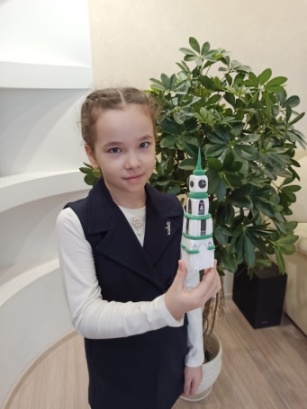 Приложение 3Колокольня на Соборной площади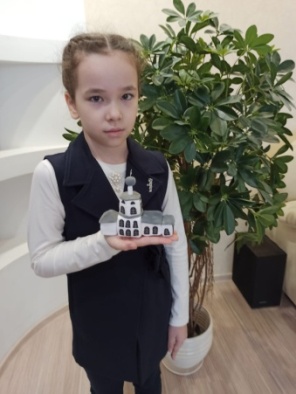 Приложение  4Спасо – Преображенская церковь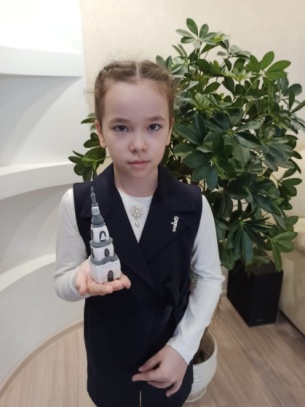 Приложение 5Колокольня Сретенской церкви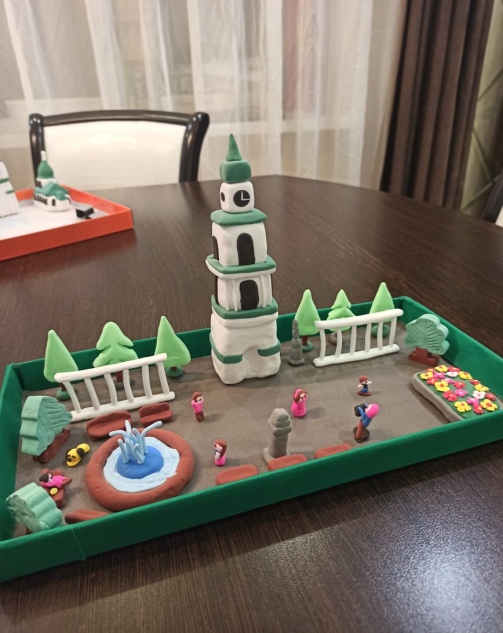 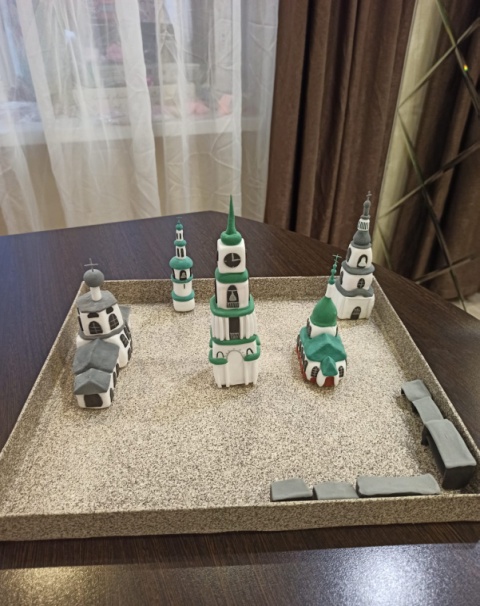 Приложение 6Соборная площадь 1900г и Соборная площадь 2022 гПриложение 6Соборная площадь 1900г и Соборная площадь 2022 г